Comments (attach additional pages if necessary): Miller Sucker 54-044-15-01Stand was cut in 2017. Has oak stump sprouts as well as some red maple and aspen growing back.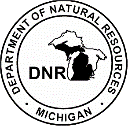 Michigan Department of Natural ResourcesForest Management Division Treatment ProposalMichigan Department of Natural ResourcesForest Management Division Treatment ProposalMichigan Department of Natural ResourcesForest Management Division Treatment ProposalMichigan Department of Natural ResourcesForest Management Division Treatment ProposalMichigan Department of Natural ResourcesForest Management Division Treatment ProposalMichigan Department of Natural ResourcesForest Management Division Treatment ProposalMichigan Department of Natural ResourcesForest Management Division Treatment ProposalMichigan Department of Natural ResourcesForest Management Division Treatment ProposalMichigan Department of Natural ResourcesForest Management Division Treatment ProposalMichigan Department of Natural ResourcesForest Management Division Treatment ProposalMichigan Department of Natural ResourcesForest Management Division Treatment ProposalMichigan Department of Natural ResourcesForest Management Division Treatment ProposalMichigan Department of Natural ResourcesForest Management Division Treatment ProposalMichigan Department of Natural ResourcesForest Management Division Treatment ProposalMichigan Department of Natural ResourcesForest Management Division Treatment ProposalMichigan Department of Natural ResourcesForest Management Division Treatment ProposalMichigan Department of Natural ResourcesForest Management Division Treatment ProposalCheck if applicable:Check if applicable:BurningBurningBurningPlantingPlantingSeedingLocation (, Game Area, etc.)AtlantaLocation (, Game Area, etc.)AtlantaLocation (, Game Area, etc.)AtlantaLocation (, Game Area, etc.)AtlantaLocation (, Game Area, etc.)AtlantaLocation (, Game Area, etc.)AtlantaLocation (, Game Area, etc.)AtlantaLocation (, Game Area, etc.)AtlantaLocation (, Game Area, etc.)AtlantaLocation (, Game Area, etc.)AtlantaLocation (, Game Area, etc.)AtlantaLocation (, Game Area, etc.)AtlantaLocation (, Game Area, etc.)AtlantaLocation (, Game Area, etc.)AtlantaProposal No.C54-1133Proposal No.C54-1133Proposal No.C54-1133Proposal No.C54-1133Proposal No.C54-1133CountyMontmorencyCountyMontmorencyCountyMontmorencyTownship31NTownship31NTownship31NRange04ERange04ESection12, 29Section12, 29Subdivision12:NWNESubdivision12:NWNE1/4 Twp29:SWSE1/4 Twp29:SWSE1/4 Twp29:SWSEComp. No.58Comp. No.58Stand No.62Stand No.62Additional Stand Numbers (if applicable)Additional Stand Numbers (if applicable)Additional Stand Numbers (if applicable)Additional Stand Numbers (if applicable)Additional Stand Numbers (if applicable)Additional Stand Numbers (if applicable)Additional Stand Numbers (if applicable)Additional Stand Numbers (if applicable)Additional Stand Numbers (if applicable)Additional Stand Numbers (if applicable)Additional Stand Numbers (if applicable)Additional Stand Numbers (if applicable)Additional Stand Numbers (if applicable)Additional Stand Numbers (if applicable)Additional Stand Numbers (if applicable)Additional Stand Numbers (if applicable)Additional Stand Numbers (if applicable)Additional Stand Numbers (if applicable)Additional Stand Numbers (if applicable)(Scale 1 inch =       chains)  Indicate forest cover type, roads, trails, water features and boundary of area to be treated:  x-x-x,  After completion, cross hatch area treated.  (Scale 1 inch =       chains)  Indicate forest cover type, roads, trails, water features and boundary of area to be treated:  x-x-x,  After completion, cross hatch area treated.  (Scale 1 inch =       chains)  Indicate forest cover type, roads, trails, water features and boundary of area to be treated:  x-x-x,  After completion, cross hatch area treated.  (Scale 1 inch =       chains)  Indicate forest cover type, roads, trails, water features and boundary of area to be treated:  x-x-x,  After completion, cross hatch area treated.  (Scale 1 inch =       chains)  Indicate forest cover type, roads, trails, water features and boundary of area to be treated:  x-x-x,  After completion, cross hatch area treated.  (Scale 1 inch =       chains)  Indicate forest cover type, roads, trails, water features and boundary of area to be treated:  x-x-x,  After completion, cross hatch area treated.  (Scale 1 inch =       chains)  Indicate forest cover type, roads, trails, water features and boundary of area to be treated:  x-x-x,  After completion, cross hatch area treated.  (Scale 1 inch =       chains)  Indicate forest cover type, roads, trails, water features and boundary of area to be treated:  x-x-x,  After completion, cross hatch area treated.  (Scale 1 inch =       chains)  Indicate forest cover type, roads, trails, water features and boundary of area to be treated:  x-x-x,  After completion, cross hatch area treated.  (Scale 1 inch =       chains)  Indicate forest cover type, roads, trails, water features and boundary of area to be treated:  x-x-x,  After completion, cross hatch area treated.  Materials Needed (chemicals, planting stock, etc.)Materials Needed (chemicals, planting stock, etc.)Materials Needed (chemicals, planting stock, etc.)Materials Needed (chemicals, planting stock, etc.)Materials Needed (chemicals, planting stock, etc.)Materials Needed (chemicals, planting stock, etc.)Materials Needed (chemicals, planting stock, etc.)Materials Needed (chemicals, planting stock, etc.)Materials Needed (chemicals, planting stock, etc.)Materials Needed (chemicals, planting stock, etc.)ItemItemUnitsUnitsUnits# Per Total UnitsTotal UnitsTotal UnitsCostOther Special NeedsOther Special NeedsOther Special NeedsOther Special NeedsOther Special NeedsOther Special NeedsOther Special NeedsOther Special NeedsOther Special NeedsOther Special Needs$/acre$/acre$/acre$/acreTotalTotalTotalESTIMATED COSTS:ESTIMATED COSTS:ESTIMATED COSTS:Treatment Proposed:  Trench and Plant - Roller chop if necessaryTreatment Proposed:  Trench and Plant - Roller chop if necessaryTreatment Proposed:  Trench and Plant - Roller chop if necessaryTreatment Proposed:  Trench and Plant - Roller chop if necessaryTreatment Proposed:  Trench and Plant - Roller chop if necessaryTreatment Proposed:  Trench and Plant - Roller chop if necessaryTreatment Proposed:  Trench and Plant - Roller chop if necessaryTreatment Proposed:  Trench and Plant - Roller chop if necessaryTreatment Proposed:  Trench and Plant - Roller chop if necessaryTreatment Proposed:  Trench and Plant - Roller chop if necessaryTreatment Proposed:  Trench and Plant - Roller chop if necessaryTreatment Proposed:  Trench and Plant - Roller chop if necessaryTreatment Proposed:  Trench and Plant - Roller chop if necessaryTreatment Proposed:  Trench and Plant - Roller chop if necessaryTreatment Proposed:  Trench and Plant - Roller chop if necessaryTreatment Proposed:  Trench and Plant - Roller chop if necessaryTreatment Proposed:  Trench and Plant - Roller chop if necessaryTreatment Proposed:  Trench and Plant - Roller chop if necessaryTreatment Proposed:  Trench and Plant - Roller chop if necessaryTreatment Proposed:  Trench and Plant - Roller chop if necessaryTreatment Proposed:  Trench and Plant - Roller chop if necessaryTreatment Proposed:  Trench and Plant - Roller chop if necessaryCover Type Objective:Red PineCover Type Objective:Red PineCover Type Objective:Red PineCover Type Objective:Red PineCover Type Objective:Red PineWildlife SPP Objective:Wildlife SPP Objective:Wildlife SPP Objective:Wildlife SPP Objective:Wildlife SPP Objective:Wildlife SPP Objective:Wildlife SPP Objective:Wildlife SPP Objective:Wildlife SPP Objective:Wildlife SPP Objective:Acres to Treat:19.7Acres to Treat:19.7Acres to Treat:19.7Acres to Treat:19.7Acres to Treat:19.7Acres to Treat:19.7Acres to Treat:19.7Recommended Methods:  Hand PlantRecommended Methods:  Hand PlantRecommended Methods:  Hand PlantRecommended Methods:  Hand PlantRecommended Methods:  Hand PlantRecommended Methods:  Hand PlantRecommended Methods:  Hand PlantRecommended Methods:  Hand PlantRecommended Methods:  Hand PlantRecommended Methods:  Hand PlantRecommended Methods:  Hand PlantRecommended Methods:  Hand PlantRecommended Methods:  Hand PlantRecommended Methods:  Hand PlantRecommended Methods:  Hand PlantRecommended Methods:  Hand PlantRecommended Methods:  Hand PlantRecommended Methods:  Hand PlantRecommended Methods:  Hand PlantRecommended Methods:  Hand PlantRecommended Methods:  Hand PlantRecommended Methods:  Hand PlantJob Specifications: May need to roller chop Job Specifications: May need to roller chop Job Specifications: May need to roller chop Job Specifications: May need to roller chop Job Specifications: May need to roller chop Job Specifications: May need to roller chop Job Specifications: May need to roller chop Job Specifications: May need to roller chop Job Specifications: May need to roller chop Job Specifications: May need to roller chop Job Specifications: May need to roller chop Job Specifications: May need to roller chop Job Specifications: May need to roller chop Job Specifications: May need to roller chop Job Specifications: May need to roller chop Job Specifications: May need to roller chop Job Specifications: May need to roller chop Job Specifications: May need to roller chop Job Specifications: May need to roller chop Job Specifications: May need to roller chop Job Specifications: May need to roller chop Job Specifications: May need to roller chop Present ConditionsPresent ConditionsPresent ConditionsPresent ConditionsPresent ConditionsPresent ConditionsPresent ConditionsPresent ConditionsPresent ConditionsPresent ConditionsPresent ConditionsPresent ConditionsPresent ConditionsPresent ConditionsPresent ConditionsPresent ConditionsPresent ConditionsPresent ConditionsPresent ConditionsPresent ConditionsPresent ConditionsPresent ConditionsCover Type:U0Cover Type:U0Cover Type:U0Soil Type:Soil Type:Soil Type:Soil Type:Soil Type:Site Index - SPP:Site Index - SPP:Site Index - SPP:Site Index - SPP:Site Index - SPP:Site Index - SPP:Site Index - SPP:Site Index - SPP:Yr of Stand Origin:2017Yr of Stand Origin:2017Yr of Stand Origin:2017Yr of Stand Origin:2017Yr of Stand Origin:2017Yr of Stand Origin:2017Ground Cover SPP:VacciniumGround Cover SPP:VacciniumGround Cover SPP:VacciniumGround Cover SPP:VacciniumGround Cover SPP:VacciniumGround Cover SPP:VacciniumTopography:  Level       Rolling       SteepTopography:  Level       Rolling       SteepTopography:  Level       Rolling       SteepTopography:  Level       Rolling       SteepTopography:  Level       Rolling       SteepTopography:  Level       Rolling       SteepTopography:  Level       Rolling       SteepTopography:  Level       Rolling       SteepTopography:  Level       Rolling       SteepTopography:  Level       Rolling       SteepTopography:  Level       Rolling       SteepTopography:  Level       Rolling       SteepTopography:  Level       Rolling       SteepTopography:  Level       Rolling       SteepTopography:  Level       Rolling       SteepTopography:  Level       Rolling       SteepLightLightMed.Med.Med.Med.Med.HeavyHeavyHeavyBasal Area SummaryBasal Area SummaryBasal Area SummaryBasal Area SummaryBasal Area SummaryBasal Area SummaryBasal Area SummaryBasal Area SummaryBasal Area SummaryBasal Area SummaryStumpsStumpsXXXXXB.A.B.A.B.A.SPP.SPP.SlashSlashXXSapsSapsSapsSapsSapsRocksRocksPolesPolesPolesPolesPolesBrushBrushSawSawSawSawSawTOTALTOTALTOTALTOTALTOTALBurn Prescription (for burning only)Burn Prescription (for burning only)Burn Prescription (for burning only)Burn Prescription (for burning only)Burn Prescription (for burning only)Burn Prescription (for burning only)Burn Prescription (for burning only)Burn Prescription (for burning only)Burn Prescription (for burning only)Burn Prescription (for burning only)Burn Prescription (for burning only)Burn Prescription (for burning only)Burn Prescription (for burning only)Burn Prescription (for burning only)Burn Prescription (for burning only)Burn Prescription (for burning only)Burn Prescription (for burning only)Burn Prescription (for burning only)Burn Prescription (for burning only)Burn Prescription (for burning only)Burn Prescription (for burning only)Burn Prescription (for burning only)Air TempWind Speed -DirectionWind Speed -DirectionWind Speed -DirectionWind Speed -DirectionWind Speed -DirectionWind Speed -Direction10-Hr Stick Moisture %10-Hr Stick Moisture %10-Hr Stick Moisture %10-Hr Stick Moisture %10-Hr Stick Moisture %10-Hr Stick Moisture %Fuel Load (tons/A)Fuel Load (tons/A)Fuel Load (tons/A)Fuel Load (tons/A)Fuel Load (tons/A)Fuel Load (tons/A)Relative Humidity:Relative Humidity:Relative Humidity:Season to Burn (months)Season to Burn (months)Season to Burn (months)Season to Burn (months)Season to Burn (months)Likely to Achieve Objectives?  Yes      NoLikely to Achieve Objectives?  Yes      NoLikely to Achieve Objectives?  Yes      NoLikely to Achieve Objectives?  Yes      NoLikely to Achieve Objectives?  Yes      NoLikely to Achieve Objectives?  Yes      NoLikely to Achieve Objectives?  Yes      NoLikely to Achieve Objectives?  Yes      NoLikely to Achieve Objectives?  Yes      NoDate of PrescriptionDate of PrescriptionDate of PrescriptionDate of PrescriptionDate of PrescriptionDate of PrescriptionDate of PrescriptionDate of PrescriptionBy:By:By:By:By:By:By:By:By:By:By:Title	DateTitle	DateTitle	DateTitle	DateTitle	DateTitle	DateTitle	DateTitle	DateTitle	DateTitle	DateTitle	DatePlantation Pest Risk Rating (for planting only)Plantation Pest Risk Rating (for planting only)Plantation Pest Risk Rating (for planting only)Plantation Pest Risk Rating (for planting only)Plantation Pest Risk Rating (for planting only)Plantation Pest Risk Rating (for planting only)Plantation Pest Risk Rating (for planting only)Plantation Pest Risk Rating (for planting only)Plantation Pest Risk Rating (for planting only)Plantation Pest Risk Rating (for planting only)Plantation Pest Risk Rating (for planting only)Plantation Pest Risk Rating (for planting only)Plantation Pest Risk Rating (for planting only)Plantation Pest Risk Rating (for planting only)Plantation Pest Risk Rating (for planting only)Plantation Pest Risk Rating (for planting only)Plantation Pest Risk Rating (for planting only)Plantation Pest Risk Rating (for planting only)Plantation Pest Risk Rating (for planting only)Plantation Pest Risk Rating (for planting only)Plantation Pest Risk Rating (for planting only)Plantation Pest Risk Rating (for planting only)Indicate Ground Cover Types on Map:Indicate Ground Cover Types on Map:Indicate Ground Cover Types on Map:Indicate Ground Cover Types on Map:Indicate Ground Cover Types on Map:Indicate Ground Cover Types on Map:Indicate Ground Cover Types on Map:Indicate Ground Cover Types on Map:Indicate Ground Cover Types on Map:Indicate Ground Cover Types on Map:Indicate Ground Cover Types on Map:Indicate Ground Cover Types on Map:Indicate Ground Cover Types on Map:Indicate Ground Cover Types on Map:Indicate Ground Cover Types on Map:Indicate Ground Cover Types on Map:Indicate Ground Cover Types on Map:Indicate Ground Cover Types on Map:Indicate Ground Cover Types on Map:Indicate Ground Cover Types on Map:Indicate Ground Cover Types on Map:Indicate Ground Cover Types on Map:Gb = BlueberryGb = BlueberryGb = BlueberryGb = BlueberryGb = BlueberryGs = SweetfernGs = SweetfernGs = SweetfernGs = SweetfernGs = SweetfernGs = SweetfernGs = SweetfernGs = SweetfernGs = SweetfernGw - Other WeedsGw - Other WeedsGw - Other WeedsGw - Other WeedsGw - Other WeedsGw - Other WeedsGw - Other WeedsGw - Other WeedsGrb = BrackenGrb = BrackenGrb = BrackenGrb = BrackenGrb = BrackenGr - GrassesGr - GrassesGr - GrassesGr - GrassesGr - GrassesGr - GrassesGr - GrassesGr - GrassesGr - Grasses = Sand Blows = Sand Blows = Sand Blows = Sand Blows = Sand Blows = Sand Blows = Sand Blows = Sand BlowsNearest Pine  (Northern LP Only):Nearest Pine  (Northern LP Only):Nearest Pine  (Northern LP Only):Nearest Pine  (Northern LP Only):Nearest Pine  (Northern LP Only):Nearest Pine  (Northern LP Only):Nearest Pine  (Northern LP Only):Nearest Pine  (Northern LP Only):Nearest Pine  (Northern LP Only):Nearest Pine  (Northern LP Only):Nearest Pine  (Northern LP Only):Nearest Pine  (Northern LP Only):Nearest Pine  (Northern LP Only):Nearest Pine  (Northern LP Only):Nearest Pine  (Northern LP Only):Nearest Pine  (Northern LP Only):Nearest Pine  (Northern LP Only):Nearest Pine  (Northern LP Only):Nearest Pine  (Northern LP Only):Nearest Pine  (Northern LP Only):Nearest Pine  (Northern LP Only):Nearest Pine  (Northern LP Only):      1/8 mi     1/8 - ¼     ¼ - ½     ½  - 1      1 mi      1/8 mi     1/8 - ¼     ¼ - ½     ½  - 1      1 mi      1/8 mi     1/8 - ¼     ¼ - ½     ½  - 1      1 mi      1/8 mi     1/8 - ¼     ¼ - ½     ½  - 1      1 mi      1/8 mi     1/8 - ¼     ¼ - ½     ½  - 1      1 mi      1/8 mi     1/8 - ¼     ¼ - ½     ½  - 1      1 mi      1/8 mi     1/8 - ¼     ¼ - ½     ½  - 1      1 mi      1/8 mi     1/8 - ¼     ¼ - ½     ½  - 1      1 mi      1/8 mi     1/8 - ¼     ¼ - ½     ½  - 1      1 mi      1/8 mi     1/8 - ¼     ¼ - ½     ½  - 1      1 mi      1/8 mi     1/8 - ¼     ¼ - ½     ½  - 1      1 mi      1/8 mi     1/8 - ¼     ¼ - ½     ½  - 1      1 mi      1/8 mi     1/8 - ¼     ¼ - ½     ½  - 1      1 mi      1/8 mi     1/8 - ¼     ¼ - ½     ½  - 1      1 mi      1/8 mi     1/8 - ¼     ¼ - ½     ½  - 1      1 mi      1/8 mi     1/8 - ¼     ¼ - ½     ½  - 1      1 mi      1/8 mi     1/8 - ¼     ¼ - ½     ½  - 1      1 mi      1/8 mi     1/8 - ¼     ¼ - ½     ½  - 1      1 mi      1/8 mi     1/8 - ¼     ¼ - ½     ½  - 1      1 mi      1/8 mi     1/8 - ¼     ¼ - ½     ½  - 1      1 mi      1/8 mi     1/8 - ¼     ¼ - ½     ½  - 1      1 mi      1/8 mi     1/8 - ¼     ¼ - ½     ½  - 1      1 miPine Species in Nearest Pine Species in Nearest Pine Species in Nearest Pine Species in Nearest Pine Species in Nearest Pine Species in Nearest Pine Species in Nearest Pine Species in Nearest Pine Species in Nearest Pine Species in Nearest Pine Species in Nearest Jack PineJack PineJack PineJack PineJack PineJack PineJack PineJack PineJack PineJack PinePine Root Collar Weevil Present?    Yes       NoPine Root Collar Weevil Present?    Yes       NoPine Root Collar Weevil Present?    Yes       NoPine Root Collar Weevil Present?    Yes       NoPine Root Collar Weevil Present?    Yes       NoPine Root Collar Weevil Present?    Yes       NoPine Root Collar Weevil Present?    Yes       NoPine Root Collar Weevil Present?    Yes       NoPine Root Collar Weevil Present?    Yes       NoPine Root Collar Weevil Present?    Yes       NoPine Root Collar Weevil Present?    Yes       NoPine Root Collar Weevil Present?    Yes       NoPine Root Collar Weevil Present?    Yes       NoPine Root Collar Weevil Present?    Yes       NoPine Root Collar Weevil Present?    Yes       NoPine Root Collar Weevil Present?    Yes       NoPine Root Collar Weevil Present?    Yes       NoPine Root Collar Weevil Present?    Yes       NoPine Root Collar Weevil Present?    Yes       NoPine Root Collar Weevil Present?    Yes       NoPine Root Collar Weevil Present?    Yes       NoPine Root Collar Weevil Present?    Yes       NoPrepared by:Ryan ZimmermanPrepared by:Ryan ZimmermanPrepared by:Ryan ZimmermanPrepared by:Ryan ZimmermanPrepared by:Ryan ZimmermanPrepared by:Ryan ZimmermanPrepared by:Ryan ZimmermanPrepared by:Ryan ZimmermanPrepared by:Ryan ZimmermanPrepared by:Ryan ZimmermanTitle:Forester	DateTitle:Forester	DateTitle:Forester	DateTitle:Forester	DateTitle:Forester	DateTitle:Forester	DateTitle:Forester	DateTitle:Forester	DateDate:11/28/2018	Date:11/28/2018	Date:11/28/2018	Date:11/28/2018	ApprovalsApprovalsApprovalsApprovalsApprovalsApprovalsApprovalsApprovalsApprovalsApprovalsApprovalsApprovalsApprovalsApprovalsApprovalsApprovalsApprovalsApprovalsApprovalsApprovalsApprovalsApprovalsArea Forester	DateArea Forester	DateArea Forester	DateArea Forester	DateArea Forester	DateArea Forester	DateArea Forester	DateArea Forester	DateArea Forester	DateArea Forester	Date Mgt. Supervisor	Date Mgt. Supervisor	Date Mgt. Supervisor	Date Mgt. Supervisor	Date Mgt. Supervisor	Date Mgt. Supervisor	Date Mgt. Supervisor	Date Mgt. Supervisor	Date Mgt. Supervisor	Date Mgt. Supervisor	Date Mgt. Supervisor	Date Mgt. Supervisor	DateHabitat Biologist	DateHabitat Biologist	DateHabitat Biologist	DateHabitat Biologist	DateHabitat Biologist	DateHabitat Biologist	DateHabitat Biologist	DateHabitat Biologist	DateHabitat Biologist	DateHabitat Biologist	DateDistrict Biologist	DateDistrict Biologist	DateDistrict Biologist	DateDistrict Biologist	DateDistrict Biologist	DateDistrict Biologist	DateDistrict Biologist	DateDistrict Biologist	DateDistrict Biologist	DateDistrict Biologist	DateDistrict Biologist	DateDistrict Biologist	DateFisheries Biologist	DateFisheries Biologist	DateFisheries Biologist	DateFisheries Biologist	DateFisheries Biologist	DateFisheries Biologist	DateFisheries Biologist	DateFisheries Biologist	DateFisheries Biologist	DateFisheries Biologist	DateFisheries Supervisor	DateFisheries Supervisor	DateFisheries Supervisor	DateFisheries Supervisor	DateFisheries Supervisor	DateFisheries Supervisor	DateFisheries Supervisor	DateFisheries Supervisor	DateFisheries Supervisor	DateFisheries Supervisor	DateFisheries Supervisor	DateFisheries Supervisor	Date